ПРОЕКТ. Срок антикоррупционной экспертизы- 3 дня.ИВАНОВСКАЯ ОБЛАСТЬАДМИНИСТРАЦИЯ ЮЖСКОГО МУНИЦИПАЛЬНОГО РАЙОНАПОСТАНОВЛЕНИЕот ___________  № ________г. ЮжаО внесении изменений в постановление Администрации Южского муниципального района от 29.12.2017 № 1341-п «Об утверждении муниципальной программы Южского городского поселения «Безопасный город»	В соответствии со статьей 179 Бюджетного кодекса Российской Федерации, Федеральными законами РФ от 06.10.2003 г. № 131-ФЗ «Об общих принципах организации местного самоуправления   в Российской Федерации», от 06.03.2006 г. № 35-ФЗ «О противодействии терроризму», от 25.07.2002 г. № 114-ФЗ «О противодействии экстремистской деятельности», от 12.02.1998 г. № 28-ФЗ «О гражданской обороне», от 21.12.1994 г. № 68-ФЗ «О защите населения и территорий от чрезвычайных ситуаций природного и техногенного характера», от 21.12.1994 г. № 69-ФЗ «О пожарной безопасности», постановлением Администрации Южского муниципального района  от 19.10.2016 № 680-п «Об утверждении Порядка разработки, реализации  и оценки эффективности муниципальных программ Южского муниципального района и Южского городского поселения и отмене постановлений Администрации Южского муниципального района от 02.09.2013 № 719-п и Администрации Южского городского поселения от 06.09.2013 №490», в целях профилактики правонарушений, терроризма и экстремизма, минимизации и ликвидации последствий проявлений терроризма и экстремизма   на территории Южского городского поселения, обеспечения мероприятий  по защите населения, материальных и культурных ценностей от чрезвычайных ситуаций природного и техногенного характера, террористических и экстремистских актов и угроз,                Администрация Южского муниципального района п о с т а н о в л я е т:1.Внести в постановление Администрации Южского муниципального района от 29.12.2017 № 1341-п «Об утверждении муниципальной программы Южского городского поселения «Безопасный город»» (далее – Постановление) изменение, изложив приложение №1 к Постановлению в новой редакции (прилагается).2.Настоящее постановление вступает в силу после его официального опубликования и распространяется на правоотношения, возникшие при составлении бюджета Южского городского поселения, начиная с формирования бюджета Южского городского поселения на 2022 год и на плановый период 2023-2024 годов.3. Настоящее постановление опубликовать в официальном издании «Вестник Южского городского поселения» и разместить на официальном сайте Южского муниципального района в информационно – телекоммуникационной сети Интернет.Исполняющий полномочия ГлавыЮжского муниципального района                                            С.В.Лелюхина	Приложение 1к постановлению Администрации Южского муниципального районаот_____________№_______«Приложение №1к постановлению АдминистрацииЮжского муниципального районаот 29.12.2017 г.  № 1341-пПаспорт муниципальной программы Южского городского поселения2. Анализ текущей ситуации в сфере реализациимуниципальной программы.2.1. Состояние общественной безопасностив Южском городском поселении.По состоянию на 01.01.2021 г. численность населения Южского городского поселения составляет 12 011 человек.	Профилактика правонарушений, терроризма и экстремизма на территории Южского городского поселения является одной из важнейших задач Администрации Южского муниципального района.	Программа мероприятий по профилактике правонарушений, терроризма и экстремизма, а также минимизации и (или) ликвидации последствий проявлений терроризма и экстремизма является важнейшим направлением реализации принципов целенаправленной, последовательной работы по консолидации общественно-политических, национально-культурных, религиозных организаций и безопасности граждан. Формирование установок толерантного сознания и поведения, веротерпимости и миролюбия, профилактика различных видов экстремизма имеет в настоящее время особую актуальность, обусловленную сохраняющейся социальной напряженностью в обществе, межэтническими и межконфессиональными конфликтами, являющимися прямой угрозой безопасности государства. Наиболее отчётливо данные явления проявились на Северном Кавказе в виде вспышек ксенофобии, экстремизма и сепаратизма.	Подобные ситуации в крайних формах своего проявления находят выражение в терроризме, который в свою очередь усиливает деструктивные процессы в обществе. Усиление миграционных потоков остро ставит проблему адаптации молодежи к новым для них социальным условиям, а также создает проблемы для адаптации принимающего населения к быстрорастущим этнокультурным диаспорам и землячествам, которые влияют на демографическую ситуацию.	Наиболее уязвимой социальной группой для экстремистских настроений выступает молодежь, что вызвано как социально-экономическими, так и этнорелигиозными факторами. Особую настороженность вызывает снижение общеобразовательного и общекультурного уровня молодых людей, чем пользуются экстремистки настроенные радикальные политические и религиозные течения.	Таким образом, экстремизм, терроризм и преступность представляют реальную угрозу национальной безопасности, подрывают авторитет органов государственной власти и местного самоуправления, оказывая негативное влияние на все сферы общественной жизни.	В настоящее время накоплен положительный опыт по сохранению межнационального мира и согласия, активно ведётся работа по предупреждению и минимизации рисков экстремизма, повышение толерантности населения и преодоления этносоциальных и религиозных противоречий.	Системный подход к мерам, направленным на предупреждение, выявление и устранение причин и условий, способствующих экстремизму и терроризму, совершению правонарушений, является одним из важнейших условий улучшения социально-экономической ситуации.Для реализации данного подхода необходима муниципальная подпрограмма по профилактике правонарушений, терроризма и экстремизма, созданию условий для деятельности добровольных формирований населения по охране общественного порядка, предусматривающая максимальное использование возможностей органов местного самоуправления и других субъектов в сфере предупреждения правонарушений.	В настоящее время на территории Южского городского поселения организована и действует добровольная народная дружина, состоящая из 16 человек. Еженедельно, согласно утвержденного графика, совместно с сотрудниками полиции, члены добровольной народной дружины патрулируют улицы города и места массового пребывания людей, посещают места проживания граждан, относящихся к категории «группа риска» и неблагополучные семьи, содействуют в охране общественного порядка при проведении массовых общественно-политических, спортивных и культурно-зрелищных мероприятий.	В обеспечении безопасности жителей Южского городского поселения, профилактике и раскрытии преступлений важная роль отведена внедрению и развитию системы видеонаблюдения.2.2. Состояние системы пожарной безопасности и гражданской обороны. Защита населения и территории Южского городского поселенияот чрезвычайных ситуаций природного и техногенного характера.	В последние годы практически во всех населенных пунктах Южского городского поселения возникали ситуации, связанные с природными пожарами, обильными снегопадами и другими происшествиями природного и техногенного характера, вызывающие серьезные опасения.	Наиболее негативная и крайне опасная ситуация, требующая оперативных и взвешенных решений, сложилась в сфере пожарной безопасности Южского городского поселения.	Лесные пожары 2010-2011 годов наглядно показали, что представляют серьёзную угрозу для городского поселения. С целью предотвращения распространения огня на территорию Южского городского поселения ежегодно проводятся мероприятия по опашке и прокладке защитных минерализованных полос вдоль границ поселения, непосредственно прилегающих к лесным массивам. Общая площадь опахиваемой территории составляет 60 000 кв.м.	Кроме природных пожаров на территории Южского городского поселения существует угроза возгораний жилых домов, основными причинами которых являются: неосторожное обращение с огнём, неисправность приборов отопления, нарушение правил монтажа и эксплуатации печей, а также несоблюдение гражданами в полной мере требований пожарной безопасности. Кроме того, в весенне-летний период времени население активно сжигает бытовой мусор и сухую растительность на подворьях личных домовладений и придомовых территориях, что также может способствовать возникновению пожаров.	Тушением пожаров на территории Южского городского поселения занимается 18 ПСЧ 2 ПСО ФПС ГПС ГУ МЧС России по Ивановской области.	На территории Южского городского поселения расположено 22 водоисточника, оборудованных подъездами и площадками с твердым покрытием необходимых для забора воды пожарными машинами, и 19 пожарных гидрантов в городской водопроводной системе.	В последние годы Администрацией Южского муниципального района проводились мероприятия по восстановлению и содержанию в исправном состоянии источников противопожарного водоснабжения — противопожарных водоёмов. Была осуществлена установка табличек - указателей их месторасположения.	С целью обеспечения пожарной безопасности в зимнее время Администрация Южского муниципального района расчищает дороги и подъезды к источникам наружного водоснабжения и создает незамерзающие проруби.	В течение всего года сотрудникам Администрации проводятся собрания с жителями частного сектора по разъяснению правил пожарной безопасности с вручением памяток.	Кроме того, сотрудниками ООО «Жилищная управляющая компания» проводятся мероприятия по проверке дымоходов и печей в многоквартирных жилых домах, а также обучение граждан, живущих в МКД правилам пожарной безопасности.	Обеспечение безопасности населения Южского городского поселения на водных объектах является одной из важнейших задач Администрации Южского муниципального района.	В настоящее время на территории городского поселения расположено большое количество водоемов — оз. Вазаль, пруды. В связи с отсутствием в поселении муниципальных пляжей, предназначенных для массового отдыха населения в купальный сезон, на водоёмах и в местах несанкционированного отдыха граждан устанавливаются таблички, запрещающие купание.	В осенне-зимний период и в период ледостава для жителей существует опасность провалиться под лёд водоёмов.  С целью обеспечения безопасности граждан, Администрацией района утверждён запрет выхода (выезда) населения на лёд водных объектов общего пользования до установления безопасной толщины льда. В местах стихийных ледовых переходов и массовой рыбной ловли устанавливаются знаки безопасности, запрещающие выход (выезд) населения на лёд.	Также существенную угрозу для городского поселения представляют занесения и распространения опасных заболеваний домашних животных   и птицы: птичий грипп, Ньюкаслская болезнь птиц, африканская чума свиней, бешенство и другие. С целью недопущения распространения указанных заболеваний, Администрацией Южского муниципального района ведётся учёт поголовья домашних животных и птиц на территории городского поселения, распространяются памятки для населения   по предотвращению заражений данными заболеваниями.		Подготовка руководящего состава и специалистов Южского районного звена Ивановской областной подсистемы ТП РСЧС   проводится специалистами Учебно-методического центра по ГО и ЧС Ивановской области. Обучение населения действиям в области защиты от ЧС природного и техногенного характера осуществляется в учебно-консультативных пунктах Южского муниципального района.	Необходимо отметить, что в случае угрозы или возникновения на территории Южского городского поселения чрезвычайной ситуации природного и техногенного характера для граждан, нуждающихся в эвакуации, определён перечень пунктов временного размещения.	С целью своевременного предупреждения населения Южского муниципального района об опасностях, которые могут возникнуть при ведении военных действий или вследствие этих действий, террористических актах, угрозе возникновения или в случае возникновения чрезвычайных ситуаций природного или техногенного характера, ежегодно проводится техническая проверка готовности системы оповещения.	Оповещение и информирование населения об угрозе возникновения или возникновении чрезвычайных ситуаций (далее - ЧС) природного и техногенного характера происходит в соответствии с постановлением Администрации Южского муниципального района от 12.05.2014 г. № 320-п «О своевременном оповещении и информировании населения Южского муниципального района об угрозе возникновения или возникновении чрезвычайных ситуаций». Оповещение органов управления Южского районного звена ТП РСЧС о возникновении (угрозе возникновения) ЧС осуществляется посредством автоматизированной системы оповещения «Градиент-128ОП» через дежурного диспетчера единой дежурной диспетчерской службы (далее - ЕДДС) Администрации района по служебным и домашним телефонам. Оповещение населения о ЧС осуществляется посредством муниципальной системы оповещения.	Оповещение населения, которое не входит в зону действия электросирен, осуществляется посредством телефонной связи, через уличных и громкоговорящей аппаратуры, установленной на специальном транспорте МО МВД РФ «Южский».	Таким образом, реализация подпрограммы обеспечивает необходимые условия для повышения уровня пожарной безопасности городского поселения, выполнение мероприятий по безопасности граждан на водных объектах, развитие системы гражданской обороны, защиты населения и территории поселения от чрезвычайных ситуаций природного и техногенного характера.	Все обозначенные выше проблемы влияют на безопасность Южского городского поселения, тесно связаны между собой и требуют комплексного подхода к решению. Исходя из этого становится очевидным значимость, необходимость и важность комплексного и программного подхода к реализации мероприятий, направленных на развитие системы профилактики правонарушений, терроризма и экстремизма, обеспечение мер пожарной безопасности, развитие системы гражданской обороны и защиту населения и территории Южского городского поселения от чрезвычайных ситуаций природного и техногенного характера, террористических и экстремистских угроз.Показатели, характеризующие текущую ситуациюв сфере реализации Программы3. Сведения о целевых индикаторах (показателях) ПрограммыПриложение № 1к муниципальной программе «Безопасный город»1. Паспорт подпрограммы муниципальной программы Южского городского поселения	2. Характеристика основных мероприятий подпрограммы.Реализация подпрограммы предполагает выполнение основного мероприятия «Обеспечение безопасности населения Южского городского поселения».	Профилактика правонарушений, терроризма и экстремизма на территории Южского городского поселения является одной из важнейших задач Администрации Южского муниципального района.	Программа мероприятий по профилактике правонарушений, терроризма и экстремизма, а также минимизации и (или) ликвидации последствий проявлений терроризма и экстремизма является важнейшим направлением реализации принципов целенаправленной, последовательной работы по консолидации общественно-политических, национально-культурных, религиозных организаций и безопасности граждан. Формирование установок толерантного сознания и поведения, веротерпимости и миролюбия, профилактика различных видов экстремизма имеет в настоящее время особую актуальность, обусловленную сохраняющейся социальной напряженностью в обществе, межэтническими и межконфессиональными конфликтами, являющимися прямой угрозой безопасности государства. Наиболее отчётливо данные явления проявились на Северном Кавказе в виде вспышек ксенофобии, экстремизма и сепаратизма.	Подобные ситуации в крайних формах своего проявления находят выражение в терроризме, который в свою очередь усиливает деструктивные процессы в обществе. Усиление миграционных потоков остро ставит проблему адаптации молодежи к новым для них социальным условиям, а также создает проблемы для адаптации принимающего населения к быстрорастущим этнокультурным диаспорам и землячествам, которые влияют на демографическую ситуацию.	Наиболее уязвимой социальной группой для экстремистских настроений выступает молодежь, что вызвано как социально-экономическими, так и этнорелигиозными факторами. Особую настороженность вызывает снижение общеобразовательного и общекультурного уровня молодых людей, чем пользуются экстремистки настроенные радикальные политические и религиозные течения.	Таким образом, экстремизм, терроризм и преступность представляют реальную угрозу национальной безопасности, подрывают авторитет органов государственной власти и местного самоуправления, оказывая негативное влияние на все сферы общественной жизни.	В настоящее время накоплен положительный опыт по сохранению межнационального мира и согласия, активно ведётся работа по предупреждению и минимизации рисков экстремизма, повышение толерантности населения и преодоления этносоциальных и религиозных противоречий.	Системный подход к мерам, направленным на предупреждение, выявление и устранение причин и условий, способствующих экстремизму и терроризму, совершению правонарушений, является одним   из важнейших условий улучшения социально-экономической ситуации.Для реализации данного подхода необходима муниципальная подпрограмма по профилактике правонарушений, терроризма и экстремизма, созданию условий для деятельности добровольных формирований населения по охране общественного порядка, предусматривающая максимальное использование возможностей органов местного самоуправления и других субъектов в сфере предупреждения правонарушений.	В настоящее время на территории Южского городского поселения организована и действует добровольная народная дружина, состоящая из 16 человек. Еженедельно, согласно утвержденного графика, совместно с сотрудниками полиции, члены добровольной народной дружины патрулируют улицы города и места массового пребывания людей, посещают места проживания граждан, относящихся к категории «группа риска» и неблагополучные семьи, содействуют в охране общественного порядка при проведении массовых общественно-политических, спортивных и культурно-зрелищных мероприятий.	В обеспечении безопасности жителей Южского городского поселения, профилактике и раскрытии преступлений важная роль отведена внедрению и развитию системы видеонаблюдения.3. Целевые индикаторы (показатели) подпрограммы4. Ресурсное обеспечение подпрограммы   Приложение № 2к муниципальной программе «Безопасный город»1. Паспорт подпрограммы муниципальной программы Южского городского поселения2. Характеристика основных мероприятий подпрограммы.Реализация подпрограммы предполагает выполнение основного мероприятия «Обеспечение защиты населения и территории Южского городского поселения».В последние годы практически во всех населенных пунктах Южского городского поселения возникали ситуации, связанные с природными пожарами, обильными снегопадами и другими происшествиями природного и техногенного характера, вызывающие серьезные опасения.	Наиболее негативная и крайне опасная ситуация, требующая оперативных и взвешенных решений, сложилась в сфере пожарной безопасности Южского городского поселения.	Лесные пожары 2010-2011 годов наглядно показали, что представляют серьёзную угрозу для городского поселения. С целью предотвращения распространения огня на территорию Южского городского поселения ежегодно проводятся мероприятия по опашке и прокладке защитных минерализованных полос вдоль границ поселения, непосредственно прилегающих к лесным массивам. Общая площадь опахиваемой территории составляет 60 000 кв. м.	Кроме природных пожаров на территории Южского городского поселения существует угроза возгораний жилых домов, основными причинами которых являются: неосторожное обращение с огнём, неисправность приборов отопления, нарушение правил монтажа и эксплуатации печей, а также несоблюдение гражданами в полной мере требований пожарной безопасности. Кроме того, в весенне-летний период времени население активно сжигает бытовой мусор и сухую растительность на подворьях личных домовладений и придомовых территориях, что также может способствовать возникновению пожаров.	Тушением пожаров на территории Южского городского поселения занимается 18 ПСЧ 2 ПСО ФПС ГПС ГУ МЧС России по Ивановской области. 	На территории Южского городского поселения расположено 22 водоисточника, оборудованных подъездами и площадками с твердым покрытием необходимых для забора воды пожарными машинами, и 19 пожарных гидрантов в городской водопроводной системе.	В последние годы Администрацией Южского городского поселения проводились мероприятия по восстановлению и содержанию в исправном состоянии источников противопожарного водоснабжения — противопожарных водоёмов. Была осуществлена установка табличек - указателей их месторасположения.	С целью обеспечения пожарной безопасности в зимнее время администрации Южского муниципального района необходимо расчищать дороги и подъезды к источникам наружного водоснабжения и создавать незамерзающие проруби.	В течение всего года сотрудникам Администрации проводятся собрания с жителями частного сектора по разъяснению правил пожарной безопасности с вручением памяток.	Кроме того, сотрудниками ООО «Жилищная управляющая компания» проводятся мероприятия по проверке дымоходов и печей в многоквартирных жилых домах, а также обучение граждан, живущих в МКД правилам пожарной безопасности.	Обеспечение безопасности населения Южского городского поселения на водных объектах является одной из важнейших задач Администрации Южского муниципального района.	В настоящее время на территории городского поселения расположено большое количество водоемов — оз. Вазаль, пруды. В связи с отсутствием в поселении муниципальных пляжей, предназначенных для массового отдыха населения в купальный сезон, на водоёмах и в местах несанкционированного отдыха граждан устанавливаются таблички, запрещающие купание.	В осенне-зимний период и в период ледостава для жителей существует опасность провалиться под лёд водоёмов.  С целью обеспечения безопасности граждан, администрацией района утверждён запрет выхода (выезда) населения на лёд водных объектов общего пользования до установления безопасной толщины льда. В местах стихийных ледовых переходов и массовой рыбной ловли устанавливаются знаки безопасности, запрещающие выход (выезд) населения на лёд.	Также существенную угрозу для городского поселения представляют занесения и распространения опасных заболеваний домашних животных   и птицы: птичий грипп, Ньюкаслская болезнь птиц, африканская чума свиней, бешенство и другие. С целью недопущения распространения указанных заболеваний, администрацией Южского муниципального района ведётся учёт поголовья домашних животных и птиц на территории городского поселения, распространяются памятки для населения по предотвращению заражений данными заболеваниями.	Подготовка руководящего состава и специалистов Южского районного звена Ивановской областной подсистемы ТП РСЧС   проводится специалистами Учебно-методического центра по ГО и ЧС Ивановской области. Обучение населения действиям в области защиты от ЧС природного и техногенного характера осуществляется в учебно-консультативных пунктах Южского муниципального района.	Необходимо отметить, что в случае угрозы или возникновения        на территории Южского городского поселения чрезвычайной ситуации природного и техногенного характера для граждан, нуждающихся в эвакуации, определён перечень пунктов временного размещения.	С целью своевременного предупреждения населения Южского муниципального района об опасностях, которые могут возникнуть при ведении военных действий или вследствие этих действий, террористических актах, угрозе возникновения или в случае возникновения чрезвычайных ситуаций природного или техногенного характера, ежегодно проводится техническая проверка готовности системы оповещения.	Оповещение и информирование населения об угрозе возникновения или возникновении чрезвычайных ситуаций (далее - ЧС) природного и техногенного характера происходит в соответствии с постановлением  Администрации Южского муниципального района от 12.05.2014 г. № 320-п «О своевременном оповещении и информировании населения Южского муниципального района об угрозе возникновения или возникновении чрезвычайных ситуаций». Оповещение органов управления Южского районного звена ТП РСЧС о возникновении (угрозе возникновения) ЧС осуществляется посредством автоматизированной системы оповещения «Градиент-128ОП» через дежурного диспетчера единой дежурной диспетчерской службы (далее - ЕДДС) Администрации района по служебным и домашним телефонам. Оповещение населения о ЧС осуществляется посредством муниципальной системы оповещения.	Оповещение населения, которое не входит в зону действия электросирен, осуществляется посредством телефонной связи, через уличных и громкоговорящей аппаратуры, установленной на специальном транспорте МО МВД РФ «Южский».	Таким образом, реализация подпрограммы обеспечивает необходимые условия для повышения уровня пожарной безопасности городского поселения, выполнение мероприятий по безопасности граждан на водных объектах, развитие системы гражданской обороны, защиты населения и территории поселения от чрезвычайных ситуаций природного и техногенного характера.	Все выше обозначенные проблемы влияют на безопасность   Южского городского поселения, тесно связаны между собой и требуют комплексного подхода к решению. Исходя из этого становится очевидным значимость, необходимость и важность комплексного и программного подхода к реализации мероприятий, направленных на развитие системы профилактики правонарушений, терроризма и экстремизма, обеспечение мер пожарной безопасности, развитие системы гражданской обороны и защиту населения и территории Южского городского поселения от чрезвычайных ситуаций природного и техногенного характера, террористических и экстремистских угроз.Показатели, характеризующие текущую ситуациюв сфере реализации подпрограммы3. Целевые индикаторы (показатели) подпрограммы4. Ресурсное обеспечение подпрограммыЛИСТ СОГЛАСОВАНИЯк проекту правового акта	Постановление администрации Южского муниципального района «О внесении изменений в постановление Администрации Южского муниципального района от 29.12.2017 № 1341-п «Об утверждении муниципальной программы Южского городского поселения «Безопасный город»».Проект постановление (решения) вносит: отдел по делам ГО и ЧС администрации Южского муниципального района.В соответствии с чем вносится проект – в плановом порядке.Наименование программыБезопасный городСрок реализации программы2018-2024 г. г.Перечень подпрограмм1. Профилактика правонарушений, терроризма и экстремизма, а также минимизация и (или) ликвидация последствий проявления терроризма и экстремизма на территории Южского городского поселения.2. Пожарная безопасность, развитие системы гражданской обороны, защита населения и территории Южского городского поселения от чрезвычайных ситуаций.Администратор программыАдминистрация Южского муниципального районаОтветственные исполнители Администрация Южского муниципального района в лице отдела по делам гражданской обороны и чрезвычайных ситуацийИсполнители Администрация Южского муниципального района в лице:- отдела по делам гражданской обороны и чрезвычайных ситуаций;-МБУК «Южская клубная система»;- МКУ «Управление городского хозяйства» Цель (цели) программыОбеспечение безопасности населения Южского городского поселения.Целевые индикаторы (показатели) программы- Приобретение и установка видеокамер системы видеонаблюдения на территории Южского городского поселения;- сокращение удельного веса преступлений, совершенных на улицах и в общественных местах;- сокращение удельного веса пожаров на территории Южского городского поселения.Объемы ресурсного обеспечения программыОбщий объем бюджетных ассигнований:2018 год - 559 314,00 руб.;2019 год - 710 450,00 руб.;2020 год - 462 606,96 руб.;2021 год -  411 661,66 руб;2022 год -  775 000,00 руб;2023 год -  775 000,00 руб;2024 год -  775 000,00 руб.- бюджет Южского городского поселения:2018 год - 559 314,00 руб.;2019 год - 710 450,00 руб.;2020 год - 462 606,96 руб.;2021 год -  411 661,66 руб;2022 год -  775 000,00 руб;2023 год -  775 000,00 руб;2024 год -  775 000,00 руб.Ожидаемые результаты реализации программы- Повышение уровня эффективности системы профилактики правонарушений, терроризма и экстремизма, минимизация и ликвидация последствий проявлений терроризма и экстремизма на территории Южского городского поселения;- повышение уровня защиты населения и территории Южского городского поселения от чрезвычайных ситуаций природного и техногенного характера, террористических и экстремистских актов и угроз;- обеспечение первичных мер пожарной безопасности на территории Южского городского поселения;- развитие системы гражданской обороны.№п/пНаименование показателяЕд. изм.2017 г.2018 г.2019 г.2020г.2021г.1Численность населения городского поселенияТыс. чел.13,413.112,912,312,02Общая площадь территориигородского поселенияГа10 421,310 421,310 421,310 421,310 421,33Количество частных домовладенийШт.4 22742064206420642064Количество МКДШт.2562562562562565Количество водоисточниковШт.22222222226Количество пожарных гидрантовШт.1919191919№п/пНаименованиецелевого индикатора(показателя)Ед. изм.Значения целевых индикаторов (показателей)Значения целевых индикаторов (показателей)Значения целевых индикаторов (показателей)Значения целевых индикаторов (показателей)Значения целевых индикаторов (показателей)Значения целевых индикаторов (показателей)Значения целевых индикаторов (показателей)Значения целевых индикаторов (показателей)№п/пНаименованиецелевого индикатора(показателя)Ед. изм.2017 г.2018 г.2019 г.2020 г.2021 г.2022 г.2023г.2024г.1Приобретение и установка видеокамер системы видеонаблюдения на территории Южского городского поселенияШт.251502222Количество членов добровольной народной дружиныЧеловек16161616161718193Сокращение удельного веса преступлений, совершенных на улицах и в общественных местах. Шт.44424639343332314Обустройство противопожарных прудовШт.14171818181818185Проведение опашки населенных пунктовКв.м.60 00060 00060 00060 00060 00060 00060 00060 0006Изготовление знаков безопасности, информационных табличек и указательных знаковШт.572610121010107Сокращение удельного веса пожаров на территории Южского городского поселенияШт.2119253626252423Наименование подпрограммыПрофилактика правонарушений, терроризма и экстремизма, а также минимизация и (или) ликвидация последствий проявления терроризма и экстремизма на территории Южского городского поселенияСрокреализации подпрограммы2018-2024 г. г.Ответственный исполнитель подпрограммыАдминистрация Южского муниципального района в лице отдела по делам гражданской обороны                       и чрезвычайных ситуацийИсполнители основных мероприятий (мероприятий) подпрограммыАдминистрация Южского муниципального района в лице:- отдела по делам гражданской обороны и чрезвычайных ситуаций;- МБУК «Южская клубная система»Цель(цели) подпрограммы- Объединение усилий органов местного самоуправления Южского муниципального района,     правоохранительных органов и  жителей  Южского городского поселения с целью своевременного выявления и устранения причин, способствующих совершению правонарушений, а также совершению действий террористической и экстремистской направленности;- формирование системы профилактики правонарушений, направленной на охрану общественного порядка на территории городского поселения, предупреждение совершения правонарушений населением;- профилактика проявлений терроризма и экстремизма, минимизация и (или) ликвидация последствий проявлений терроризма и экстремизма на территории Южского городского поселения,          защита жизни граждан, проживающих на территории поселения  от террористических и экстремистских актов и угроз;- повышение уровня общественной безопасности и раскрытия преступлений;- создание условий для деятельности добровольных   формирований   населения по охране общественного порядка.Задачи подпрограммы- профилактика правонарушений, уменьшение проявлений действий террористического или экстремистского характера, негативного отношения к лицам других национальностей и религиозных концессий;- формирование у населения установок толерантного сознания и поведения к представителям других национальностей и религиозных конфессий на основе ценностей многонационального российского общества, культурного самосознания, принципов соблюдения прав и свобод человека;- организация профилактической работы среди детей и молодежи, направленной на устранение причин и условий, способствующих совершению действий экстремистского характера;- формирование толерантности и межэтнической культуры, развитие здоровых нравственно-этнических качеств в молодежной среде;- информирование населения Южского городского поселения по вопросам противодействия терроризму и экстремизму;- содействие правоохранительным органам в             выявлении правонарушений и преступлений       террористической или экстремистской       направленности, а также минимизации и (или) ликвидации их последствий.Объемы ресурсного обеспечения подпрограммыОбщий объем бюджетных ассигнований:2018 год - 8 000,00 руб.;2019 год – 89 500,00 руб.;2020 год – 233 500,00 руб.;2021 год – 97 495,95 руб.;2022 год – 201 500,00 руб;2023 год – 201 500,00 руб;2024 год – 201 500,00 руб.- бюджет Южского городского поселения:2018 год - 8 000,00 руб.;2019 год – 89 500,00 руб.;2020 год – 233 500,00 руб.;2021 год – 97 495,95 руб.;2022 год – 201 500,00 руб;2023 год – 201 500,00 руб;2024 год – 201 500,00 руб.Ожидаемые результаты реализации подпрограммы- Повышение уровня антитеррористической защищенности Южского городского поселения;- недопущение на территории Южского городского поселения создания деятельности террористических                  и экстремистских организаций, а также националистических экстремистских молодежных группировок;- создание условий для эффективной совместной работы структурных подразделений администрации Южского муниципального района, правоохранительных органов, учреждений социальной сферы, общественных организаций и граждан, направленной на профилактику терроризма, экстремизма и правонарушений;- совершенствование форм и методов работы органов местного самоуправления по профилактике правонарушений, терроризма и экстремизма,            проявлений ксенофобии, национальной и расовой нетерпимости, противодействию этнической дискриминации на территории Южского городского поселения, привлечение к организации                   данной деятельности предприятий, организаций и учреждений различных форм собственности и жителей городского поселения;- улучшение информационно-пропагандистского обеспечения деятельности по профилактике терроризма, экстремизма и правонарушений;- формирование на территории Южского городского поселения единого информационного пространства для пропаганды и распространения идей толерантности, гражданской солидарности и уважения к представителям других национальностей и религиозных конфессий;- стимулирование и поддержка гражданских инициатив правоохранительной направленности;- создание условий для деятельности добровольных формирований населения по охране общественного порядка;- повышение уровня общественной безопасности, раскрытия преступлений и антитеррористической защищенности мест массового пребывания людей;- сокращение удельного веса преступлений, совершенных в общественных местах;- создание условий для повышения оперативности реагирования правоохранительных органов на заявления и сообщения населения о готовящихся      или совершенных преступлениях, правонарушениях и происшествиях;- распространение культуры интернационализма, согласия, национальной и религиозной толерантности среди воспитанников и учащихся дошкольных, общеобразовательных, средних специальных и высших учебных учреждений;- гармонизация межнациональных отношений, повышение уровня этносоциальной комфортности;- формирование нетерпимости к действиям и фактам террористической и экстремистской направленности,                 а также толерантного сознания и поведения к      представителям иных этнических и конфессиональных сообществ;- укрепление и популяризация в молодежной среде межэтнического согласия и толерантности.№п/пНаименованиецелевого индикатора(показателя)Ед. изм.Значения целевых индикаторов (показателей)Значения целевых индикаторов (показателей)Значения целевых индикаторов (показателей)Значения целевых индикаторов (показателей)Значения целевых индикаторов (показателей)Значения целевых индикаторов (показателей)Значения целевых индикаторов (показателей)Значения целевых индикаторов (показателей)№п/пНаименованиецелевого индикатора(показателя)Ед. изм.2017 г.2018 г.2019 г.2020 г.2021 г.2022г.2023г.2024г.1Приобретение и установка видеокамер системы видеонаблюдения на территории Южского городского поселенияШт.251502222Количество членов добровольной     народной дружиныЧеловек16161616161718193Сокращение удельного веса преступлений, совершенных на улицах и в общественных местах.Шт.444246393433       32314Изготовление и распространение буклетов, брошюр, памяток и листовок, плакатов и баннеров по профилактике правонарушений, терроризма и экстремизмашт.3 0003 0003 0003 0003 0003 0003 00030005Подготовка и публикация в СМИ информационных материалов и памяток для населения, учреждений, предприятий и организаций по профилактике правонарушений, терроризма и экстремизмашт.245678910№п/пНаименование мероприятия/источник ресурсного обеспеченияИсполнитель2018 г.(руб.)2019 г.(руб.)2020 г.(руб.)2021 г.(руб.)2022 г.(руб.)2023 г.(руб.)2024 г.(руб.)Подпрограмма, всегоПодпрограмма, всегоПодпрограмма, всего8 000,0089 500,00233 500,0097 495,95201 500,00201 500,00201 500,00Бюджетные ассигнованияБюджетные ассигнованияБюджетные ассигнования8 000,0089 500,00233 500,0097 495,95201 500,00201 500,00201 500,00-бюджет Южского городского поселения-бюджет Южского городского поселения-бюджет Южского городского поселения8 000,0089 500,00233 500,0097 495,95201 500,00201 500,00201 500,00Основное мероприятие «Обеспечение безопасности населения Южского городского поселения»Основное мероприятие «Обеспечение безопасности населения Южского городского поселения»Основное мероприятие «Обеспечение безопасности населения Южского городского поселения»8 000,0089 500,00233 500,0097 495,95201 500,00201 500,00201 500,00Бюджетные ассигнованияБюджетные ассигнованияБюджетные ассигнования8 000,0089 500,00233 500,0097 495,95201 500,00201 500,00201 500,00-бюджет Южского городского поселения-бюджет Южского городского поселения-бюджет Южского городского поселения8 000,0089 500,00233 500,0097 495,95201 500,00201 500,00201 500,001. Мероприятия по профилактике правонарушений, терроризма и экстремизма на территории Южского городского поселения1. Мероприятия по профилактике правонарушений, терроризма и экстремизма на территории Южского городского поселения1. Мероприятия по профилактике правонарушений, терроризма и экстремизма на территории Южского городского поселения8 000,001 500,000,000,001 500,001 500,001 500,00Бюджетные ассигнованияБюджетные ассигнованияАдминистрация Южского муниципального района в лице МБУК «Южская клубная система»8 000,000,000,000,000,000,000,00-бюджет Южского городского поселения-бюджет Южского городского поселенияАдминистрация Южского муниципального района в лице МБУК «Южская клубная система»8 000,000,000,000,000,000,000,00Бюджетные ассигнованияБюджетные ассигнованияАдминистрация Южского муниципального района в лице отдела по делам гражданской обороны и чрезвычайных ситуаций0,001 500,000,000,001 500,001 500,001 500,00-бюджет Южского городского поселения-бюджет Южского городского поселенияАдминистрация Южского муниципального района в лице отдела по делам гражданской обороны и чрезвычайных ситуаций0,001 500,000,000,001 500,001 500,001 500,002. Приобретение и установка видеокамер системы видеонаблюдения на территории Южского городского поселения2. Приобретение и установка видеокамер системы видеонаблюдения на территории Южского городского поселения2. Приобретение и установка видеокамер системы видеонаблюдения на территории Южского городского поселения0,000,0083 500,000,000,000,000,00Бюджетные ассигнованияБюджетные ассигнованияАдминистрация Южского муниципального района в лице отдела по делам гражданской обороны и чрезвычайных ситуаций0,000,0083 500,000,000,000,000,00-бюджет Южского городского поселения-бюджет Южского городского поселенияАдминистрация Южского муниципального района в лице отдела по делам гражданской обороны и чрезвычайных ситуаций0,000,0083 500,000,000,000,000,003. Приобретение товаров и оказание услуг по организации канала связи для системы видеонаблюдения на территории Южского городского поселения3. Приобретение товаров и оказание услуг по организации канала связи для системы видеонаблюдения на территории Южского городского поселения3. Приобретение товаров и оказание услуг по организации канала связи для системы видеонаблюдения на территории Южского городского поселения0,0088 000,00150 000,0097 495,95200 000,00200 000,00200 000,00Бюджетные ассигнованияБюджетные ассигнованияАдминистрация Южского муниципального района в лице отдела по делам гражданской обороны и чрезвычайных ситуаций0,0088 000,00150 000,0097 495,95200 000,00200 000,00200 000,00-бюджет Южского городского поселения-бюджет Южского городского поселенияАдминистрация Южского муниципального района в лице отдела по делам гражданской обороны и чрезвычайных ситуаций0,0088 000,00150 000,0097 495,95200 000,00200 000,00200 000,00Наименование подпрограммыПожарная безопасность, развитие системы гражданской   обороны, защита   населения и территории Южского городского поселения от чрезвычайных ситуацийСрокреализации подпрограммы2018-2024 г. г.Ответственный исполнитель подпрограммыАдминистрация Южского муниципального района в лице отдела по делам гражданской обороны                       и чрезвычайных ситуацийИсполнители основных мероприятий (мероприятий) подпрограммыАдминистрация Южского муниципального района в лице:- отдела по делам гражданской обороны и чрезвычайных ситуаций;- МКУ «Управление городского хозяйства» Цель (цели) подпрограммы- Защита населения и территории Южского           городского поселения от чрезвычайных ситуаций   природного и техногенного характера;- повышение устойчивости функционирования объектов экономики, расположенных на территории Южского городского поселения, а также объектов социального назначения в чрезвычайных ситуациях;- обеспечение первичных мер пожарной безопасности в границах населенных пунктов Южского городского поселения;- осуществление мероприятий по обеспечению безопасности людей на водных объектах городского поселения, охране их жизни и здоровья;- развитие системы гражданской обороны;- обеспечение готовности к действиям по предназначению органов управления, сил и средств Южского районного звена Ивановской областной подсистемы ТП РСЧС;- подготовка населения к действиям в случае угрозы и при возникновении чрезвычайных ситуаций;- создание резервов финансовых и               материальных ресурсов для предупреждения и ликвидации чрезвычайных ситуаций.Задачи подпрограммыПовышение уровня защиты населения и территории Южского городского поселения от чрезвычайных ситуаций природного и техногенного характераОбъемы ресурсного обеспечения подпрограммыОбщий объем бюджетных ассигнований:2018 год - 551 314,00 руб.;2019 год – 620 950,00 руб.;2020 год – 229 106,96 руб.;2021 год – 314 165,71 руб.;2022 год - 573 500,00 руб;2023 год - 573 500,00 руб;2024 год - 573 500,00 руб.- бюджет Южского городского поселения:2018 год - 551 314,00 руб.;2019 год – 620 950,00 руб.;2020 год – 229 106,96 руб.;2021 год – 314 165,71 руб.;2022 год - 573 500,00 руб;2023 год - 573 500,00 руб;2024 год - 573 500,00 руб.Ожидаемые результаты реализации подпрограммы- Повышение уровня защиты населения и территории Южского городского поселения от чрезвычайных ситуаций природного и техногенного характера;- уменьшение количества пожаров и смягчение возможных последствий от них, повышение безопасности населения и защищенности объектов инфраструктуры от пожаров;- предотвращение гибели и травмирования людей, а также различных материальных потерь во время пожаров;- сокращение численности несчастных случаев на водоёмах Южского городского поселения;- недопущение распространения на территории поселения опасных заболеваний домашних животных и птиц;- повышение эффективности затрат на мероприятия по предупреждению чрезвычайных ситуаций, достижение установленного значения соотношения размера затрат на мероприятия по снижению рисков чрезвычайных ситуаций и размера предотвращенного ущерба;- повышение оперативности и эффективности при ликвидации последствий чрезвычайных ситуаций на территории Южского городского поселения.№п/пНаименование показателяЕд. изм.2017 г.2018 г.2019 г.2020г.2021г.1Численность населения городского поселениятыс. чел.13,413.112,912,312,02Общая площадь территориигородского поселенияга10 421,310 421,310 421,310 421,310 421,33Количество частных домовладенийШт.4 22742064206420642064Количество МКДШт.2562562562562565Количество водоисточниковШт.22222222226Количество пожарных гидрантовШт.1919191919№п/пНаименованиецелевого индикатора(показателя)Ед. изм.Значения целевых индикаторов (показателей)Значения целевых индикаторов (показателей)Значения целевых индикаторов (показателей)Значения целевых индикаторов (показателей)Значения целевых индикаторов (показателей)Значения целевых индикаторов (показателей)Значения целевых индикаторов (показателей)Значения целевых индикаторов (показателей)№п/пНаименованиецелевого индикатора(показателя)Ед. изм.2017 г.2018 г.2019 г.2020 г.2021 г.2022 г.2023г.2024г.1Обустройство противопожарных прудовШт.14171818181818182Проведение опашки населенных пунктовКв. м.60 00060 00060 00060 00060 00060 00060 00060 0003Изготовление знаков безопасности, информационных табличек и указательных знаковШт.572610101010104Сокращение удельного веса пожаров на территории Южского городского поселенияШт.2119253626252423№п/пНаименование мероприятия/источник ресурсного обеспеченияИсполнитель2018 г.(руб.)2019 г.(руб.)2020 г.(руб.)2021 г.(руб.)   2022 г.   (руб.)2023 г.(руб.)2023 г.(руб.)2023 г.(руб.)2024г.(руб.)Подпрограмма, всегоПодпрограмма, всегоПодпрограмма, всего551 314,00620 950,00229 106,96314 165,71573 500,00573 500,00573 500,00573 500,00573 500,00Бюджетные ассигнованияБюджетные ассигнованияБюджетные ассигнования551 314,00620 950,00229 106,96314 165,71573 500,00573 500,00573 500,00573 500,00573 500,00-бюджет Южского городского поселения-бюджет Южского городского поселения-бюджет Южского городского поселения551 314,00620 950,00229 106,96 314 165,71573 500,00573 500,00573 500,00573 500,00573 500,00Основное мероприятие «Обеспечение защиты населения и территории Южского городского поселения»Основное мероприятие «Обеспечение защиты населения и территории Южского городского поселения»Основное мероприятие «Обеспечение защиты населения и территории Южского городского поселения»551 314,00620 950,00229 106,96314 165,71573 500,00573 500,00573 500,00573 500,00573 500,00Бюджетные ассигнованияБюджетные ассигнованияБюджетные ассигнования551 314,00620 950,00229 106,96314 165,71573 500,00573 500,00573 500,00573 500,00573 500,00-бюджет Южского городского поселения-бюджет Южского городского поселения-бюджет Южского городского поселения551 314,00620 950,00229 106,96314 165,71573 500,00573 500,00573 500,00573 500,00573 500,001.Мероприятия, направленные на обеспечение первичных мер пожарной безопасности в границах населенных пунктов Южского городского поселения1.Мероприятия, направленные на обеспечение первичных мер пожарной безопасности в границах населенных пунктов Южского городского поселения1.Мероприятия, направленные на обеспечение первичных мер пожарной безопасности в границах населенных пунктов Южского городского поселения280 214,00248 500,00166 750,00195 205,00261 500,00261 500,00261 500,00261 500,00261 500,00Бюджетные ассигнованияБюджетные ассигнованияАдминистрация Южского муниципального района в лице МКУ «Управление городского хозяйства»280 214,00248 500,00166 750,00195 205,00261 500,00261 500,00261 500,00261 500,00261 500,00-бюджет Южского городского поселения-бюджет Южского городского поселенияАдминистрация Южского муниципального района в лице МКУ «Управление городского хозяйства»280 214,00248 500,00166 750,00195 205,00261 500,00261 500,00261 500,00261 500,00261 500,002. Мероприятия по развитию системы гражданской обороны, предупреждению и ликвидации чрезвычайных ситуаций, обеспечению безопасности людей на водных объектах Южского городского поселения, охране их жизни и здоровья2. Мероприятия по развитию системы гражданской обороны, предупреждению и ликвидации чрезвычайных ситуаций, обеспечению безопасности людей на водных объектах Южского городского поселения, охране их жизни и здоровья2. Мероприятия по развитию системы гражданской обороны, предупреждению и ликвидации чрезвычайных ситуаций, обеспечению безопасности людей на водных объектах Южского городского поселения, охране их жизни и здоровья37 000,0012 000,000,0028 633,0012 000,0012 000,0012 000,0012 000,0012 000,00Бюджетные ассигнованияБюджетные ассигнованияАдминистрация Южского муниципального района в лице отдела по делам гражданской обороны и чрезвычайных ситуаций37 000,0012 000,000,0028 633,0012 000,0012 000,0012 000,0012 000,0012 000,00-бюджет Южского городского поселения-бюджет Южского городского поселенияАдминистрация Южского муниципального района в лице отдела по делам гражданской обороны и чрезвычайных ситуаций37 000,0012 000,000,0028 633,0012 000,0012 000,0012 000,0012 000,0012 000,003.Резервный фонд Администрации Южского муниципального района3.Резервный фонд Администрации Южского муниципального районаАдминистрация Южского муниципального района в лице отдела по делам гражданской обороны и чрезвычайных ситуаций234 100,00328 450,0062356,96 90 327, 71300 000,00300 000,00300 000,00300 000,00300 000,00Бюджетные ассигнованияБюджетные ассигнованияАдминистрация Южского муниципального района в лице отдела по делам гражданской обороны и чрезвычайных ситуаций234 100,00328 450,0062356,9690 327, 71300 000,00300 000,00300 000,00300 000,00300 000,00-бюджет Южского городского поселения-бюджет Южского городского поселенияАдминистрация Южского муниципального района в лице отдела по делам гражданской обороны и чрезвычайных ситуаций234 100,00328 450,0062356,9690 327, 71300 000,00300 000,00300 000,00300 000,00300 000,004.Выполнение работ по очистке участка берега противопожарного водоема, расположенного на ул. Стандартные дома г. Южа, по представлению Прокуратуры Южского района от 10.09.2019 №13-2019 4.Выполнение работ по очистке участка берега противопожарного водоема, расположенного на ул. Стандартные дома г. Южа, по представлению Прокуратуры Южского района от 10.09.2019 №13-2019 Администрация Южского муниципального района в лице МКУ «Управление городского хозяйства»0,0032 000,000,000,000,000,000,000,000,00Бюджетные ассигнованияБюджетные ассигнования0,0032 000,000,000,000,000,000,000,000,00-бюджет Южского городского поселения-бюджет Южского городского поселения0,0032 000,000,000,000,000,000,00»0,00»0,00»Ф.И.О.ДолжностьПодписьДатаПримечаниеСташков Н.В.Заместитель Главы Администрации,начальник отдела правового обеспечения,муниципальной службыи контроля Администрации Южского муниципального районаВанягина Э.А.ЗаместительГлавы Администрации,начальникфинансового отдела Администрации Южскогомуниципального районаЕремина С.В.Начальник отдела экономического развития, торговлии сельского хозяйства Администрации Южскогомуниципального районаНужина А.С.Начальник отдела бухгалтерского учёта Администрации Южского муниципального районаКапралов В.Н.Начальник отдела общественнойи информационной политикиАдминистрации Южского муниципального районаБолтухов С.Б.Начальник отделапо делам ГО и ЧС Администрации Южского муниципального района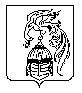 